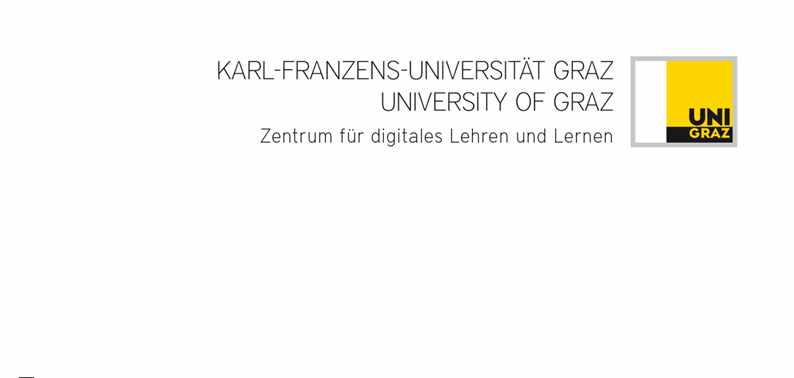 Konzeption und Planung von Lehrveranstaltungen 
im Blended-Learning-FormatVorlageDiese Planungsvorlage wurde im Fachbereich Mediendidaktik am Zentrum für digitales Lehren und Lernen der Universität Graz entwickelt und soll Ihnen bei der praktischen Erstellung Ihrer eigenen Lehrveranstaltungs- und Kursplanung helfen. Die untenstehenden Leitfragen sollen Sie unterstützen. Nicht Zutreffendes bitte löschen oder adaptieren. Gutes Gelingen bei der Planung!Didaktische Analyse: Rahmenbedingungen & AusgangssituationInformationen zur Lehrveranstaltung bzw. dem KursTitel: Lehrperson / TrainerIn: Kurstyp: Ziele der Institution: Welche Vorgaben macht die Institution (z.B. Kursinhalte, Lehrmittel)? Welche Inhalte werden vorausgesetzt?Welche Ziele sollen laut Institution erreicht werden? Zielgruppe: Wie viele TeilnehmerInnen (TN) erwarte ich?  Wie ist die Zielgruppe zusammengesetzt (z.B. Alter, Einstellung, Geschlecht)? Welche Vorkenntnisse und Vorerfahrungen bringen die TN fachlich mit 
(z.B. AnfängerInnen, ExpertInnen)?Welche Erwartungen haben die TN an die Veranstaltung? (evtl. vorab online abfragen)Räumliche Rahmenbedingungen Welche Räume stehen zur Verfügung? Wie werden Räume reserviert und wie sind sie ausgestattet? Ist im Raum PC/Internet/Beamer vorhanden? Welche Medien stehen noch zur Verfügung (z.B. Flipchart, Pinnwand, Whiteboard)?Ist für alle TN ein Computer mit Internetanschluss / W-LAN vorhanden? Haben die TN Zugang zu mobilen Endgeräten (sofern für die Veranstaltung nötig)?Technische Rahmenbedingungen Welche Software/Hardware steht den Teilnehmenden zur Verfügung bzw. soll zur Verfügung stehen?Zeitliche Rahmenbedingungen In welcher Form wird der Kurs abgehalten (z.B. wöchentlich, geblockt)? Wie viele Einheiten à wie viel Stunden gibt es?Zu welcher Tageszeit wird der Kurs abgehalten? Wie hoch ist der Anteil von Onlinelehre im Verhältnis zur Präsenzlehre? Wie oft werden Onlineeinheiten eingesetzt (z.B. 1 mal, 2 mal, nach jeder Präsenzeinheit)Wie werden die Onlineeinheiten eingebettet? (z.B. parallel/abwechselnd) Zu welchem Zeitpunkt werden digitale Medien eingesetzt? (z.B. vor/zu Beginn/während/gegen Ende/nach der Veranstaltung) PrüfungsmodusWird begleitend bewertet? (z.B. Lerntagebuch, Peer Review) und/oderWird summativ bewertet? (z.B. Schlussprüfung)Gibt es (nicht beurteilte) Lernerfolgskontrollen? Wie sieht das Gesamtbewertungsschema aus? Grafische Übersicht zur LV Grafische Darstellung für klassisches Semester (selbst adaptieren): 1	2	3	4	5	6	7	8	9	10	11	12	13Didaktische Entscheidungen: Kursplanung(bei Bedarf vorher duplizieren durch „kopieren/einfügen“)Thema der Einheit: Ziele: TN/Gruppen: Dauer: Mediendidaktische UmsetzungOnlineumgebung/Kurs einrichtenSind bereits Inhalte (z.B. Skriptum, Texte, Bilder) vorhanden? Welche Strukturierung ist vorgesehen/möglich? RollenverteilungWer ist AnsprechpartnerIn wofür (z.B. fachlich/methodisch/administrativ) und wie oft? Wer administriert den Kurs? (z.B. Kurs einrichten, Kommunikation mit Teilnehmenden, Kursteile freischalten) Wer moderiert den Kurs? (z.B. Forum, Chat)Wer lädt Kursmaterialien hoch / formuliert Arbeitsaufträge / administriert Bewertungen? Wie wird die Rollenverteilung kommuniziert? Aktivitäten einrichten Welche Aktivitäten/Werkzeuge werden benutzt (z.B. Forum, Glossar, Aufgabenupload)? Wer soll durch die Aktivitäten angesprochen werden (z.B. Gesamtgruppe im Forum, individuell durch Aufgabenupload)?Texte schreiben Wie lauten die formulierten Aufgaben/Arbeitsaufträge? Wer überprüft Verständlichkeit? (wer – was – wann – wo – wie) Mediendidaktischer Ablaufplan LernzieleHier die Lernziele der Onlineeinheit eintragen KurzbeschreibungHier Ihre Kurzbeschreibung einfügen. AktivitätKurseinheitLehr/LernzieleThema/InhaltDigitale WerkzeugeDidaktische MethodeAssessment (sofern zutreffend)Begründung der Werkzeug- und Methodenwahl für Erreichung der LernzieleDatumMediumZeitArbeitsauftrag